 Удальцов Павел Алексеевич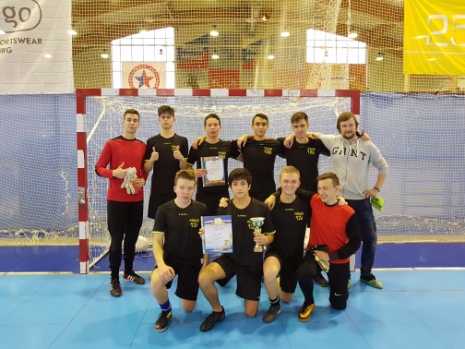 Футбол - поистине один из самых массовых и любимых видов спорта. Его популярность среди взрослых и детей чрезвычайно велика. Футбол привлекает своей зрелищностью, обилием разнообразных технических и тактических приемов борьбы, эмоциональностью, слаженностью действий команды спортсменов. Кроме того, это эффективное средство укрепления здоровья, совершенствования всех функций организма.Расписание: 1год Четверг15.00-16.30Суббота 14.20-16.00
2 годЧетверг 16.30-18.00Пятница 14.20-16.00Д остижения: Многократные победители соревнований по футболу среди команд школ муниципального образования « Финляндский округ». Победитель соревнований по футболу среди команд школ Калининского района в рамках всероссийской программы « Футбол в школу».